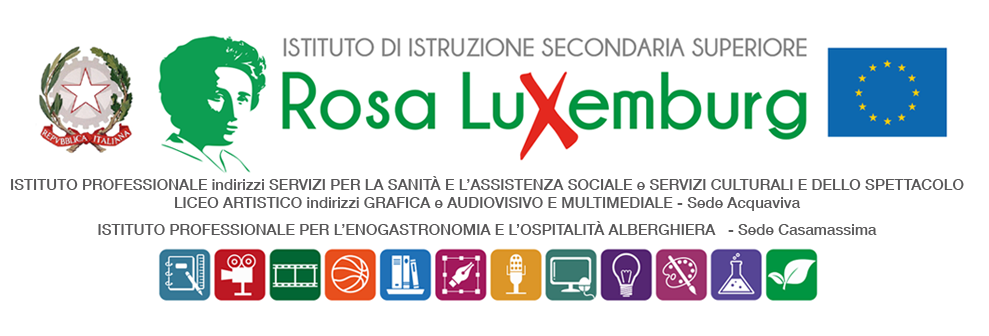 Studenti maggiorenniCOMUNICAZIONE DELLA FAMIGLIAIl/La sottoscritto/a…………………………………………………………………….………………………………………………...…………………. Eil/la sottoscritto/a……………………………………………………………..………………...…………………………….……………….…………. genitore/i – legale tutore dell’alunno/a……………………………………………………….., frequentante la classe 5A Sas dichiara/dichiaranodi essere a conoscenza del fatto che:il/la proprio/a figlio/a a parteciperà all’incontro di presentazione del progetto "La Sicurezza Stradale e la macchina dei Donatori", promosso dal il Gruppo FRATRES OdV di Acquaviva, che si terrà  venerdì 17 novembre 2023,  dalle ore 9:00 alle ore 11:00,  nell'Auditorium del plesso La/Scs dell’istituto, in via Primocielo, ad Acquaviva delle Fonti;  nella giornata in questione gli studenti si recheranno direttamente in via Primocielo alle ore 8.20,  assisteranno all’evento affiancati da docenti della classe e faranno rientro al plesso Sas in via Einstein riaccompagnati dalla docente della 3^ ora.Data……………………. Firma del genitore 							Firma del genitore …………………………………………	                                                                	…………………………………………Firma dell’alunno/a ……………………………….….